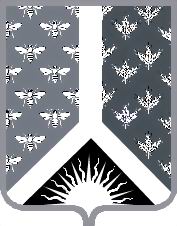 АДМИНИСТРАЦИЯНОВОКУЗНЕЦКОГОМУНИЦИПАЛЬНОГО РАЙОНА654041, г.Новокузнецк, ул. Сеченова, 25тел., факс 32-08-02                    13.05.2021 № 3ПРЕДПИСАНИЕУполномоченным структурным подразделением администрации Новокузнецкого муниципального района по осуществлению контроля в сфере закупок в соответствии с полномочиями, предоставленными ст.99 Федерального закона от 05.04.2013 № 44-ФЗ «О контрактной системе в сфере закупок товаров, работ, услуг для обеспечения государственных и муниципальных нужд», Регламентом проведения плановых проверок при осуществлении закупок для обеспечения нужд Новокузнецкого муниципального района, утвержденного главой Новокузнецкого муниципального районаПРЕДПИСЫВАЕТ:администрации Терсинского сельского поселения устранить выявленные нарушения, согласно Акта № 3-21/ПЗ от 12.05.2021г., при проведении контрольного мероприятия, на основании распоряжения № 667 от 08.04.2021г., соблюдение требований законодательства Российской Федерации и иных нормативных правовых актов о размещении заказов, о контрактной системе в сфере закупок товаров, работ, услуг для обеспечения государственных и муниципальных нужд нарушения законодательства о контрактной системе: О результатах исполнения настоящего Предписания уведомить в срок до 28 мая 2021 года.Неисполнение в установленный срок настоящего Предписания влечет административную ответственность в соответствии с законодательством РФ. Настоящее Предписание может быть обжаловано в установленном законом порядке.I.I.Содержание нарушенияОтсутствие приказа (распоряжения) о назначении ответственного лица за приемку товараСумма нарушения (при наличии)-Нормативный правовой акт, который нарушен (пункт, часть, статья)ч.3 ст. 94 Федерального закона от 05.04.2013 № 44-ФЗ «О контрактной системе в сфере закупок товаров, работ, услуг для обеспечения государственных и муниципальных нужд» Документы, подтверждающие нарушение - Содержание требования об устранении выявленных нарушений и (или) возмещении причиненного указанными нарушениями ущерба Необходимо издать приказ (распоряжение) о назначении ответственного лица за приемку товараСрок  устранения и (или) возмещения ущербаВ течение 14 дней с момента получения настоящего предписанияII.II.Содержание нарушенияНе все функции и полномочия указаны в должностной инструкции должностного лица, ответственного за осуществление закупок Сумма нарушения (при наличии)-Нормативный правовой акт, который нарушен (пункт, часть, статья)ч.4 ст. 38 Федерального закона от 05.04.2013 № 44-ФЗ «О контрактной системе в сфере закупок товаров, работ, услуг для обеспечения государственных и муниципальных нужд» Документы, подтверждающие нарушение - Содержание требования об устранении выявленных нарушений и (или) возмещении причиненного указанными нарушениями ущерба Необходимо внести изменения в должностную инструкциюСрок  устранения и (или) возмещения ущербаВ течение 14 дней с момента получения настоящего предписанияIII.III.Содержание нарушенияНе размещение в единой информационной системе  нормативных затрат на 2019 – 2020 годыНормативный правовой акт, который нарушен (пункт, часть, статья)ст.19 Федерального закона от 05.04.2013 № 44-ФЗ «О контрактной системе в сфере закупок товаров, работ, услуг для обеспечения государственных и муниципальных нужд» (далее - ФЗ-44), п.4 постановления Правительства РФ №1047 от 13.10.2014Документы, подтверждающие нарушение-Содержание требования об устранении выявленных нарушений и (или) возмещении причиненного указанными нарушениями ущерба Разместить документы в единой информационной системеСрок  устранения и (или) возмещения ущербаВ течение 14 дней с момента получения настоящего предписания                        IV.Содержание нарушенияНе направление в федеральный орган, уполномоченный на ведение реестра контрактов документа о приемке поставленного товараСумма нарушения (при наличии)-Нормативный правовой акт, который нарушен (пункт, часть, статья)п.10 ч.2 ст.103 ст. 103 ФЗ-44, Приказ Минфина России от 24.11.2014г. №136н «О порядке формирования информации, а также обмена информацией и документами между заказчиком и федеральным казначейством в целях ведения реестра контрактов, заключенных заказчиками»Документы, подтверждающие нарушение- контракт №0139300025619000005 от 13.05.2019/Содержание требования об устранении выявленных нарушений и (или) возмещении причиненного указанными нарушениями ущерба Направить в орган, уполномоченный на ведение реестра контрактов документы о приемке поставленных товаровСрок  устранения и (или) возмещения ущербаВ течение 14 дней с момента получения настоящего предписания